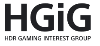 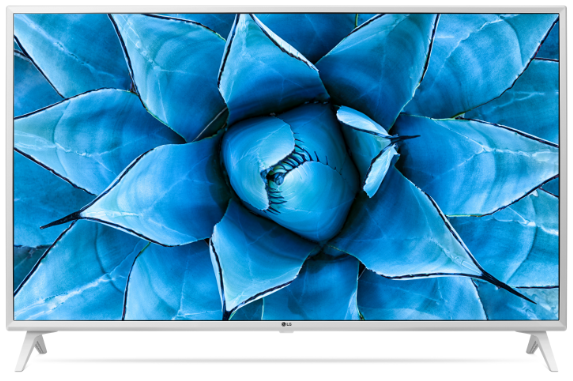 49UN73903LE  |  49"49UN73903LE  |  49"49UN73903LE  |  49"49UN73903LE  |  49"49UN73903LE  |  49"KLÍČOVÉ VLASTNOSTIKLÍČOVÉ VLASTNOSTIVÝHODY PRO ZÁKAZNÍKAVÝHODY PRO ZÁKAZNÍKAVÝHODY PRO ZÁKAZNÍKAReal 4K IPS / True Color AccuracyReal 4K IPS / True Color AccuracyNádherný obraz plný detailů a přesných barevNádherný obraz plný detailů a přesných barevNádherný obraz plný detailů a přesných barevActive HDR / FILMMAKER MODETMActive HDR / FILMMAKER MODETMPodpora formátů HDR / Dynamické mapování tónůPodpora formátů HDR / Dynamické mapování tónůPodpora formátů HDR / Dynamické mapování tónůČtyřjádrový procesor 4K / Pokročilé vylepšení barevČtyřjádrový procesor 4K / Pokročilé vylepšení barevŠiroké pozorovací úhly / Rychlá odezva na povely ovladačeŠiroké pozorovací úhly / Rychlá odezva na povely ovladačeŠiroké pozorovací úhly / Rychlá odezva na povely ovladačewebOS SMART TV / HbbTV / web prohlížeč / LG ThinQwebOS SMART TV / HbbTV / web prohlížeč / LG ThinQHlasové vyhledávání a ovládání (Google asistent, Amazon Alexa)Hlasové vyhledávání a ovládání (Google asistent, Amazon Alexa)Hlasové vyhledávání a ovládání (Google asistent, Amazon Alexa)Ultra Surround / Bluetooth SurroundUltra Surround / Bluetooth SurroundIntegrace a podpora nejnovějších technologiíIntegrace a podpora nejnovějších technologiíIntegrace a podpora nejnovějších technologiíSMART TVSPECIFIKACEOperační systém - webOSAnoRozlišení3840x21603840x2160Připojení mobilního telefonuAnoÚhlopříčka 49“ (123 cm)49“ (123 cm)DLNA /  MiracastAno / AnoPanelDirect LEDDirect LEDSIMPLINK (CEC) / Quick AccessAno / AnoLokální stmíváníDynamické PMINeNeAutomatická detekce připojených zařízeníAnoLokální stmíváníDynamické PMI- (50 Hz)- (50 Hz)Webový prohlížeč / HbbTVAno / AnoWide Color GamutNeNeApple AirPlay 2 / Smart ThinQ appAno / AnoDVB-T2 / DVB-C / DVB-S2Ano / Ano / AnoAno / Ano / AnoLG Sound Sync / WiSA / BT SurroundAno / Ne / AnoHDR10 PRO / Dolby Vision IQ / HLGAno / Ne / AnoAno / Ne / AnoARC / eARCAno / NeTechnicolor HDR / HFRNe / NeNe / NeHGIG / G-Sync / FreeSyncAno / Ne / NeHEVC (H.265 kodek) / VP9 / AV1Ano / Ano / NeAno / Ano / NePřipojení klávesnice a myšiAnoUltra Surround / Dolby AtmosAno / NeAno / NeNahrávání TV vysílání / Time shiftAno / AnoSystém reproduktorů2.02.0AI Sound / AI Acoustic TuningAno / AnoHudební výkon20 W20 W4K Upscaler / 8K UpscalerAno / NeAno / NeMagický ovladačAN-MR20BAAN-MR20BAKONEKTIVITA RF vstup2Komponentní vstup + Audio vstup1PARAMETRYOptický výstup1Spotřeba energie, (TV / Stand-by)85 / 0,5 W85 / 0,5 WLAN konektor1Energetická třídaAACI+ Slot1Držák na stěnu / VESAOLW480B / 300x300OLW480B / 300x300HDMI 2.1 / HDMI 2.0b 0 / 3Rozměry TV – balení (š/v/h)1193x770x158 mm1193x770x158 mmUSB2Rozměry TV – bez stojanu (š/v/h)1110x650x81,1 mm1110x650x81,1 mmSluchátkový výstup / Line out0Rozměry TV – se stojanem (š/v/h)1110x709x231 mm1110x709x231 mmWiFi / BluetoothAno / AnoHmotnost (bez obalu / s obalem)11,3 / 13,4 kg11,3 / 13,4 kg